Music: Sing some weather songs. Do an internet search for “weather songs” or use the ones in this lesson that were found at:  http://www.canteach.ca/elementary/songspoems17.html Weather CardsGrade 1Lesson:  Types of Weather Lesson:  Types of Weather Reference to English Interconnections LessonTypes of Weather pg.  51Reference to English Interconnections LessonTypes of Weather pg.  51Science Standard(s): Standard 2.3  Earth and Space ScienceScience Standard(s): Standard 2.3  Earth and Space ScienceScience Standard(s): Standard 2.3  Earth and Space ScienceScience Standard(s): Standard 2.3  Earth and Space ScienceScience Standard(s): Standard 2.3  Earth and Space ScienceContent Objective(s):Content Objective(s):Language Objective(s):Language Objective(s):Language Objective(s):Students will identify the types of weather during the matching game with a partner.Je peux identifier les saisons pendant le jeu avec mon ami(e).Students will identify the types of weather during the matching game with a partner.Je peux identifier les saisons pendant le jeu avec mon ami(e).Students will say each type of weather during the matching activity to their partner.  Je peux dire les saisons pendant le jeu avec mon ami(e).Students will say each type of weather during the matching activity to their partner.  Je peux dire les saisons pendant le jeu avec mon ami(e).Students will say each type of weather during the matching activity to their partner.  Je peux dire les saisons pendant le jeu avec mon ami(e).Essential Questions:How do we investigate the natural world at school?Essential Questions:How do we investigate the natural world at school?Required Academic Vocabulary for Word Wall:Listen:  La saison, ensoleillé, nuageux, pluvieux, neigeux, venteux, similaire, différent (e), “Quel temps fait-il?”Speak: ensoleillé, nuageux, pluvieux, neigeux, venteux, similaire, différent (e),Read: Write: Sentence Frames:Il fait___________.C’est le, l’_________________.Required Academic Vocabulary for Word Wall:Listen:  La saison, ensoleillé, nuageux, pluvieux, neigeux, venteux, similaire, différent (e), “Quel temps fait-il?”Speak: ensoleillé, nuageux, pluvieux, neigeux, venteux, similaire, différent (e),Read: Write: Sentence Frames:Il fait___________.C’est le, l’_________________.Required Academic Vocabulary for Word Wall:Listen:  La saison, ensoleillé, nuageux, pluvieux, neigeux, venteux, similaire, différent (e), “Quel temps fait-il?”Speak: ensoleillé, nuageux, pluvieux, neigeux, venteux, similaire, différent (e),Read: Write: Sentence Frames:Il fait___________.C’est le, l’_________________.Materials:Clothing props (e.g., sunglasses, hats, gloves, shorts, swim suit, sandals, umbrella, raincoat)Optional: “Weather” PowerPoint (See immersion website)Optional:  Book on weatherBig pictures of weather for vocabulary instruction and TPRSmall picture cards of weather (one set per student)Materials:Clothing props (e.g., sunglasses, hats, gloves, shorts, swim suit, sandals, umbrella, raincoat)Optional: “Weather” PowerPoint (See immersion website)Optional:  Book on weatherBig pictures of weather for vocabulary instruction and TPRSmall picture cards of weather (one set per student)Additional Lesson Vocabulary:chaud, froid, le jour, la tempête, la foudre, l’orage, l’arc-en-ciel, l’ouraganAdditional Lesson Vocabulary:chaud, froid, le jour, la tempête, la foudre, l’orage, l’arc-en-ciel, l’ouraganAdditional Lesson Vocabulary:chaud, froid, le jour, la tempête, la foudre, l’orage, l’arc-en-ciel, l’ouraganLesson:  Types of WeatherLesson:  Types of WeatherLesson:  Types of WeatherLesson:  Types of WeatherInstructional Time: 35 minutesOpening (Warm Up/Review):  (7 minutes)The teacher walks over to the window, looks outside, and says:T:  “Quel temps fait-il?” T:  “Il fait____.” (Fill in the blank with what the weather is outside.)Show a picture of snowy.  Put on gloves and hat.T:  “Quel temps fait-il?  Il neige. Dites-le avec moi.”S:  Choral response. “Il fait neigeux.”Show a picture of sunny.  Put on sunglasses, sunscreen, etc.T:  “Quel temps fait-il?  Il fait ensoleillé. Dites-le avec moi.”S:  Choral response.  “Il fait ensoleillé.”Show a picture of cloudy.  Take off the sunglasses and hold an unopened umbrella.  Look at the sky pretending to see the shapes.T:  “Quel temps fait-il?  Il fait nuageux. Dites-le avec moi.”S:  Choral response.  “Il fait nuageux.”Show a picture of rainy.  Open the umbrella and hold out your hand like it’s raining.  Maybe put on a raincoat, etc.T:  “Quel temps fait-il?  Il fait pluvieux. Dites-le avec moi.”S:  Choral response.  “Il fait pluvieux.”Show a picture of windy.  Act like your hat blew off or blow a piece of paper.  Make sounds like wind.T:  “Quel temps fait-il?  Il y a du vent. Dites-le avec moi.”S:  Choral response.  “Il y a du vent.”Students may know much of the oral vocabulary for this lesson from the daily calendar time.Review the pictures and give two choices of vocabulary from which the students can choose the word to say.Point to sunny.  T:  “Quel temps fait-il?  Est-ce que le temps est ensoleillé ou nuageux?”S:  “ensoleillé”Point to rainy.  T:  “Quel temps fait-il?  Est-ce qu’il neige ou fait-il pluvieux?”S:  “pluvieux”Review all types of weather at least 2 times continuing to give them choices between two words for them to respond.Introduction to New Material: (10 minutes)Use actions to teach unknown weather vocabulary (e.g., sunny [day], cloudy [day], rainy [day], snowy [day], windy [day], hot, cold).  For each type of weather have a different action.  T:  “Regardez-moi.  Il fait pluvieux.  Copiez mes mouvements et dites-le avec moi.  Il fait pluvieux.” (bring hands down while moving fingers)S:  will copy the movement that represents rainy and say “Il fait pluvieux.”T:  “Regardez-moi.  Il fait nuageux.  Copiez mes mouvements et dites-le avec moi. Il fait nuageux.”  (Place your hands in a circle above your head, moving as clouds do across the sky.)S:  will copy the movement that represents cloudy and say “Il fait nuageux.”Go through all the types of weather.T:  “Maintenant, Je vais faire le mouvement pour une des saisons et vous allez me dire la saison. Essayons-le. Regardez-moi.  Quel temps fait-il?”Teacher will make the movements that represent each type of weather (sunny, cloudy, rainy, snowy, windy)S:  will say the name of each type of weather that the teacher demonstrates.Guided Practice:  (10 minutes) Memory GameUse the modeling cycle:Teacher Does:   Memory game: Turn over two sets of weather cards (5 each/10 total) on the floor/table/board.  Demonstrate how to turn a card over and say the weather it represents and then turn another card over to try to get a match. Model the terms, “your turn, turn over the card, same, not the same”T:  “Nous allons jouer au jeu de mémoire.  Nous jouerons par groupe de 2.  Chaque personne aura 1 série de 5 cartes.  Je vous montre à quoi elles ressemblent.”Show the cards 1 at a time and review the weather on each card. T:  “Quel temps fait-il?”S:  will respond, “Il fait_______(pluvieux, venteux, nuageux, ensoleillé, neigeux)T:  “Bien, il fait_________. “Repeat with the rest of the cards.T:  “Maintenant je vais mélanger les cartes et les retourner à l’envers sur la table.”It would be best of you have a magnetic copy to use in front of the students.T:  “J’ai besoin de deux jeux de cartes, 5 de chaque côté.  Là elles sont toutes placées, je vais choisir 2 cartes.”Teacher will choose two cards.T:  “Les deux cartes sont-elles SIMILAIRES ou DIFFÉRENTES?”S:  will respond “similaire’ or “différent”T:  “Elles sont _______ (similaires ou différentes).  Quel temps fait-il?”S:  “It is ______._ “ (rainy)T:  “Oui, il fait _________.”  Show the second card.T: “Quel temps fait-il?”S:  “Il fait _______.” (venteux)T:  “Oui, il fait ________.  Donc elles sont ( ) _______ (similaires ou différentes).”Teacher Does with Student: Mix up the cards and turn them face over again.Call a student up to the front and ask them to turn over two cards.  The student should name the picture that they turn over (e.g. sunny, rainy etc.).  Next the student should say, “similaire” or “pas similaire.”T:  “J’ai besoin d’un(e) aide.  Levez votre main si vous voulez venir m’aider à choisir deux cartes.”S:  will raise their hands if they want to come up and help.Teacher will pick one student to come up.T:  “Choisis 2 cartes s’il te plaît.”S:  will pick two cards.T:  “Sont-elles similaires ou différentes?”S:  will answer, “similaire” or “différent”T:  “Vous avez raison!  Elles sont _______ (similaires ou différentes).  Quel temps fait-il?”S:  will answer with the type of weather on each card.  T:  “Vous avez encore raison!  Merci pour votre aide.”Two Students Do:  Have two new students come up and take turns turning the cards over and using the appropriate phrases.T:  “Maintenant j’ai besoin de deux élèves pour venir ici.  Vous allez jouer à tour de rôle. La première personne choisit  la carte et la deuxième personne demande : ‘Quel temps fait-il?  Sont-elles similaires ou différentes?’”S:  Two students will come up and demonstrate how to pick cards and ask questions.  T:  “N’oubliez pas de demander : ‘Quel temps fait-il?’”All Students Practice: Give each child a set of weather picture cards (5 each for sunny, rainy, snowy, cloudy, and windy) and have them pair up with a partner.  They should combine their cards (so there are 10), mix them up, and place them face down.T:  “Chacun de vous aura 1 partie de 5 cartes.  Vous allez travailler avec un  1 ami (e) et jouer le jeu correspondant.  Vous aurez 4 minutes. Quand je frappe les mains vous ramassez tout et nettoyez.”Separate the class into groups of 2.  Walk around as the students are playing the game.  This will help them stay on task and you can check if they are doing the activity correctly.Closing:  (3 minutes)Bring the students back together.T:  “Révisons!  Quel temps fait-il?”S:  will respond.Review each type of weather through props, pictures and movements.T:  “Quel temps fait-il aujourd’hui?” Mark it on your daily calendar. If appropriate, ask what the weather was in the morning, or afternoon, or yesterday.  Tell the students that every day they will talk about the weather and mark it on the calendar.Opening (Warm Up/Review):  (7 minutes)The teacher walks over to the window, looks outside, and says:T:  “Quel temps fait-il?” T:  “Il fait____.” (Fill in the blank with what the weather is outside.)Show a picture of snowy.  Put on gloves and hat.T:  “Quel temps fait-il?  Il neige. Dites-le avec moi.”S:  Choral response. “Il fait neigeux.”Show a picture of sunny.  Put on sunglasses, sunscreen, etc.T:  “Quel temps fait-il?  Il fait ensoleillé. Dites-le avec moi.”S:  Choral response.  “Il fait ensoleillé.”Show a picture of cloudy.  Take off the sunglasses and hold an unopened umbrella.  Look at the sky pretending to see the shapes.T:  “Quel temps fait-il?  Il fait nuageux. Dites-le avec moi.”S:  Choral response.  “Il fait nuageux.”Show a picture of rainy.  Open the umbrella and hold out your hand like it’s raining.  Maybe put on a raincoat, etc.T:  “Quel temps fait-il?  Il fait pluvieux. Dites-le avec moi.”S:  Choral response.  “Il fait pluvieux.”Show a picture of windy.  Act like your hat blew off or blow a piece of paper.  Make sounds like wind.T:  “Quel temps fait-il?  Il y a du vent. Dites-le avec moi.”S:  Choral response.  “Il y a du vent.”Students may know much of the oral vocabulary for this lesson from the daily calendar time.Review the pictures and give two choices of vocabulary from which the students can choose the word to say.Point to sunny.  T:  “Quel temps fait-il?  Est-ce que le temps est ensoleillé ou nuageux?”S:  “ensoleillé”Point to rainy.  T:  “Quel temps fait-il?  Est-ce qu’il neige ou fait-il pluvieux?”S:  “pluvieux”Review all types of weather at least 2 times continuing to give them choices between two words for them to respond.Introduction to New Material: (10 minutes)Use actions to teach unknown weather vocabulary (e.g., sunny [day], cloudy [day], rainy [day], snowy [day], windy [day], hot, cold).  For each type of weather have a different action.  T:  “Regardez-moi.  Il fait pluvieux.  Copiez mes mouvements et dites-le avec moi.  Il fait pluvieux.” (bring hands down while moving fingers)S:  will copy the movement that represents rainy and say “Il fait pluvieux.”T:  “Regardez-moi.  Il fait nuageux.  Copiez mes mouvements et dites-le avec moi. Il fait nuageux.”  (Place your hands in a circle above your head, moving as clouds do across the sky.)S:  will copy the movement that represents cloudy and say “Il fait nuageux.”Go through all the types of weather.T:  “Maintenant, Je vais faire le mouvement pour une des saisons et vous allez me dire la saison. Essayons-le. Regardez-moi.  Quel temps fait-il?”Teacher will make the movements that represent each type of weather (sunny, cloudy, rainy, snowy, windy)S:  will say the name of each type of weather that the teacher demonstrates.Guided Practice:  (10 minutes) Memory GameUse the modeling cycle:Teacher Does:   Memory game: Turn over two sets of weather cards (5 each/10 total) on the floor/table/board.  Demonstrate how to turn a card over and say the weather it represents and then turn another card over to try to get a match. Model the terms, “your turn, turn over the card, same, not the same”T:  “Nous allons jouer au jeu de mémoire.  Nous jouerons par groupe de 2.  Chaque personne aura 1 série de 5 cartes.  Je vous montre à quoi elles ressemblent.”Show the cards 1 at a time and review the weather on each card. T:  “Quel temps fait-il?”S:  will respond, “Il fait_______(pluvieux, venteux, nuageux, ensoleillé, neigeux)T:  “Bien, il fait_________. “Repeat with the rest of the cards.T:  “Maintenant je vais mélanger les cartes et les retourner à l’envers sur la table.”It would be best of you have a magnetic copy to use in front of the students.T:  “J’ai besoin de deux jeux de cartes, 5 de chaque côté.  Là elles sont toutes placées, je vais choisir 2 cartes.”Teacher will choose two cards.T:  “Les deux cartes sont-elles SIMILAIRES ou DIFFÉRENTES?”S:  will respond “similaire’ or “différent”T:  “Elles sont _______ (similaires ou différentes).  Quel temps fait-il?”S:  “It is ______._ “ (rainy)T:  “Oui, il fait _________.”  Show the second card.T: “Quel temps fait-il?”S:  “Il fait _______.” (venteux)T:  “Oui, il fait ________.  Donc elles sont ( ) _______ (similaires ou différentes).”Teacher Does with Student: Mix up the cards and turn them face over again.Call a student up to the front and ask them to turn over two cards.  The student should name the picture that they turn over (e.g. sunny, rainy etc.).  Next the student should say, “similaire” or “pas similaire.”T:  “J’ai besoin d’un(e) aide.  Levez votre main si vous voulez venir m’aider à choisir deux cartes.”S:  will raise their hands if they want to come up and help.Teacher will pick one student to come up.T:  “Choisis 2 cartes s’il te plaît.”S:  will pick two cards.T:  “Sont-elles similaires ou différentes?”S:  will answer, “similaire” or “différent”T:  “Vous avez raison!  Elles sont _______ (similaires ou différentes).  Quel temps fait-il?”S:  will answer with the type of weather on each card.  T:  “Vous avez encore raison!  Merci pour votre aide.”Two Students Do:  Have two new students come up and take turns turning the cards over and using the appropriate phrases.T:  “Maintenant j’ai besoin de deux élèves pour venir ici.  Vous allez jouer à tour de rôle. La première personne choisit  la carte et la deuxième personne demande : ‘Quel temps fait-il?  Sont-elles similaires ou différentes?’”S:  Two students will come up and demonstrate how to pick cards and ask questions.  T:  “N’oubliez pas de demander : ‘Quel temps fait-il?’”All Students Practice: Give each child a set of weather picture cards (5 each for sunny, rainy, snowy, cloudy, and windy) and have them pair up with a partner.  They should combine their cards (so there are 10), mix them up, and place them face down.T:  “Chacun de vous aura 1 partie de 5 cartes.  Vous allez travailler avec un  1 ami (e) et jouer le jeu correspondant.  Vous aurez 4 minutes. Quand je frappe les mains vous ramassez tout et nettoyez.”Separate the class into groups of 2.  Walk around as the students are playing the game.  This will help them stay on task and you can check if they are doing the activity correctly.Closing:  (3 minutes)Bring the students back together.T:  “Révisons!  Quel temps fait-il?”S:  will respond.Review each type of weather through props, pictures and movements.T:  “Quel temps fait-il aujourd’hui?” Mark it on your daily calendar. If appropriate, ask what the weather was in the morning, or afternoon, or yesterday.  Tell the students that every day they will talk about the weather and mark it on the calendar.Opening (Warm Up/Review):  (7 minutes)The teacher walks over to the window, looks outside, and says:T:  “Quel temps fait-il?” T:  “Il fait____.” (Fill in the blank with what the weather is outside.)Show a picture of snowy.  Put on gloves and hat.T:  “Quel temps fait-il?  Il neige. Dites-le avec moi.”S:  Choral response. “Il fait neigeux.”Show a picture of sunny.  Put on sunglasses, sunscreen, etc.T:  “Quel temps fait-il?  Il fait ensoleillé. Dites-le avec moi.”S:  Choral response.  “Il fait ensoleillé.”Show a picture of cloudy.  Take off the sunglasses and hold an unopened umbrella.  Look at the sky pretending to see the shapes.T:  “Quel temps fait-il?  Il fait nuageux. Dites-le avec moi.”S:  Choral response.  “Il fait nuageux.”Show a picture of rainy.  Open the umbrella and hold out your hand like it’s raining.  Maybe put on a raincoat, etc.T:  “Quel temps fait-il?  Il fait pluvieux. Dites-le avec moi.”S:  Choral response.  “Il fait pluvieux.”Show a picture of windy.  Act like your hat blew off or blow a piece of paper.  Make sounds like wind.T:  “Quel temps fait-il?  Il y a du vent. Dites-le avec moi.”S:  Choral response.  “Il y a du vent.”Students may know much of the oral vocabulary for this lesson from the daily calendar time.Review the pictures and give two choices of vocabulary from which the students can choose the word to say.Point to sunny.  T:  “Quel temps fait-il?  Est-ce que le temps est ensoleillé ou nuageux?”S:  “ensoleillé”Point to rainy.  T:  “Quel temps fait-il?  Est-ce qu’il neige ou fait-il pluvieux?”S:  “pluvieux”Review all types of weather at least 2 times continuing to give them choices between two words for them to respond.Introduction to New Material: (10 minutes)Use actions to teach unknown weather vocabulary (e.g., sunny [day], cloudy [day], rainy [day], snowy [day], windy [day], hot, cold).  For each type of weather have a different action.  T:  “Regardez-moi.  Il fait pluvieux.  Copiez mes mouvements et dites-le avec moi.  Il fait pluvieux.” (bring hands down while moving fingers)S:  will copy the movement that represents rainy and say “Il fait pluvieux.”T:  “Regardez-moi.  Il fait nuageux.  Copiez mes mouvements et dites-le avec moi. Il fait nuageux.”  (Place your hands in a circle above your head, moving as clouds do across the sky.)S:  will copy the movement that represents cloudy and say “Il fait nuageux.”Go through all the types of weather.T:  “Maintenant, Je vais faire le mouvement pour une des saisons et vous allez me dire la saison. Essayons-le. Regardez-moi.  Quel temps fait-il?”Teacher will make the movements that represent each type of weather (sunny, cloudy, rainy, snowy, windy)S:  will say the name of each type of weather that the teacher demonstrates.Guided Practice:  (10 minutes) Memory GameUse the modeling cycle:Teacher Does:   Memory game: Turn over two sets of weather cards (5 each/10 total) on the floor/table/board.  Demonstrate how to turn a card over and say the weather it represents and then turn another card over to try to get a match. Model the terms, “your turn, turn over the card, same, not the same”T:  “Nous allons jouer au jeu de mémoire.  Nous jouerons par groupe de 2.  Chaque personne aura 1 série de 5 cartes.  Je vous montre à quoi elles ressemblent.”Show the cards 1 at a time and review the weather on each card. T:  “Quel temps fait-il?”S:  will respond, “Il fait_______(pluvieux, venteux, nuageux, ensoleillé, neigeux)T:  “Bien, il fait_________. “Repeat with the rest of the cards.T:  “Maintenant je vais mélanger les cartes et les retourner à l’envers sur la table.”It would be best of you have a magnetic copy to use in front of the students.T:  “J’ai besoin de deux jeux de cartes, 5 de chaque côté.  Là elles sont toutes placées, je vais choisir 2 cartes.”Teacher will choose two cards.T:  “Les deux cartes sont-elles SIMILAIRES ou DIFFÉRENTES?”S:  will respond “similaire’ or “différent”T:  “Elles sont _______ (similaires ou différentes).  Quel temps fait-il?”S:  “It is ______._ “ (rainy)T:  “Oui, il fait _________.”  Show the second card.T: “Quel temps fait-il?”S:  “Il fait _______.” (venteux)T:  “Oui, il fait ________.  Donc elles sont ( ) _______ (similaires ou différentes).”Teacher Does with Student: Mix up the cards and turn them face over again.Call a student up to the front and ask them to turn over two cards.  The student should name the picture that they turn over (e.g. sunny, rainy etc.).  Next the student should say, “similaire” or “pas similaire.”T:  “J’ai besoin d’un(e) aide.  Levez votre main si vous voulez venir m’aider à choisir deux cartes.”S:  will raise their hands if they want to come up and help.Teacher will pick one student to come up.T:  “Choisis 2 cartes s’il te plaît.”S:  will pick two cards.T:  “Sont-elles similaires ou différentes?”S:  will answer, “similaire” or “différent”T:  “Vous avez raison!  Elles sont _______ (similaires ou différentes).  Quel temps fait-il?”S:  will answer with the type of weather on each card.  T:  “Vous avez encore raison!  Merci pour votre aide.”Two Students Do:  Have two new students come up and take turns turning the cards over and using the appropriate phrases.T:  “Maintenant j’ai besoin de deux élèves pour venir ici.  Vous allez jouer à tour de rôle. La première personne choisit  la carte et la deuxième personne demande : ‘Quel temps fait-il?  Sont-elles similaires ou différentes?’”S:  Two students will come up and demonstrate how to pick cards and ask questions.  T:  “N’oubliez pas de demander : ‘Quel temps fait-il?’”All Students Practice: Give each child a set of weather picture cards (5 each for sunny, rainy, snowy, cloudy, and windy) and have them pair up with a partner.  They should combine their cards (so there are 10), mix them up, and place them face down.T:  “Chacun de vous aura 1 partie de 5 cartes.  Vous allez travailler avec un  1 ami (e) et jouer le jeu correspondant.  Vous aurez 4 minutes. Quand je frappe les mains vous ramassez tout et nettoyez.”Separate the class into groups of 2.  Walk around as the students are playing the game.  This will help them stay on task and you can check if they are doing the activity correctly.Closing:  (3 minutes)Bring the students back together.T:  “Révisons!  Quel temps fait-il?”S:  will respond.Review each type of weather through props, pictures and movements.T:  “Quel temps fait-il aujourd’hui?” Mark it on your daily calendar. If appropriate, ask what the weather was in the morning, or afternoon, or yesterday.  Tell the students that every day they will talk about the weather and mark it on the calendar.Opening (Warm Up/Review):  (7 minutes)The teacher walks over to the window, looks outside, and says:T:  “Quel temps fait-il?” T:  “Il fait____.” (Fill in the blank with what the weather is outside.)Show a picture of snowy.  Put on gloves and hat.T:  “Quel temps fait-il?  Il neige. Dites-le avec moi.”S:  Choral response. “Il fait neigeux.”Show a picture of sunny.  Put on sunglasses, sunscreen, etc.T:  “Quel temps fait-il?  Il fait ensoleillé. Dites-le avec moi.”S:  Choral response.  “Il fait ensoleillé.”Show a picture of cloudy.  Take off the sunglasses and hold an unopened umbrella.  Look at the sky pretending to see the shapes.T:  “Quel temps fait-il?  Il fait nuageux. Dites-le avec moi.”S:  Choral response.  “Il fait nuageux.”Show a picture of rainy.  Open the umbrella and hold out your hand like it’s raining.  Maybe put on a raincoat, etc.T:  “Quel temps fait-il?  Il fait pluvieux. Dites-le avec moi.”S:  Choral response.  “Il fait pluvieux.”Show a picture of windy.  Act like your hat blew off or blow a piece of paper.  Make sounds like wind.T:  “Quel temps fait-il?  Il y a du vent. Dites-le avec moi.”S:  Choral response.  “Il y a du vent.”Students may know much of the oral vocabulary for this lesson from the daily calendar time.Review the pictures and give two choices of vocabulary from which the students can choose the word to say.Point to sunny.  T:  “Quel temps fait-il?  Est-ce que le temps est ensoleillé ou nuageux?”S:  “ensoleillé”Point to rainy.  T:  “Quel temps fait-il?  Est-ce qu’il neige ou fait-il pluvieux?”S:  “pluvieux”Review all types of weather at least 2 times continuing to give them choices between two words for them to respond.Introduction to New Material: (10 minutes)Use actions to teach unknown weather vocabulary (e.g., sunny [day], cloudy [day], rainy [day], snowy [day], windy [day], hot, cold).  For each type of weather have a different action.  T:  “Regardez-moi.  Il fait pluvieux.  Copiez mes mouvements et dites-le avec moi.  Il fait pluvieux.” (bring hands down while moving fingers)S:  will copy the movement that represents rainy and say “Il fait pluvieux.”T:  “Regardez-moi.  Il fait nuageux.  Copiez mes mouvements et dites-le avec moi. Il fait nuageux.”  (Place your hands in a circle above your head, moving as clouds do across the sky.)S:  will copy the movement that represents cloudy and say “Il fait nuageux.”Go through all the types of weather.T:  “Maintenant, Je vais faire le mouvement pour une des saisons et vous allez me dire la saison. Essayons-le. Regardez-moi.  Quel temps fait-il?”Teacher will make the movements that represent each type of weather (sunny, cloudy, rainy, snowy, windy)S:  will say the name of each type of weather that the teacher demonstrates.Guided Practice:  (10 minutes) Memory GameUse the modeling cycle:Teacher Does:   Memory game: Turn over two sets of weather cards (5 each/10 total) on the floor/table/board.  Demonstrate how to turn a card over and say the weather it represents and then turn another card over to try to get a match. Model the terms, “your turn, turn over the card, same, not the same”T:  “Nous allons jouer au jeu de mémoire.  Nous jouerons par groupe de 2.  Chaque personne aura 1 série de 5 cartes.  Je vous montre à quoi elles ressemblent.”Show the cards 1 at a time and review the weather on each card. T:  “Quel temps fait-il?”S:  will respond, “Il fait_______(pluvieux, venteux, nuageux, ensoleillé, neigeux)T:  “Bien, il fait_________. “Repeat with the rest of the cards.T:  “Maintenant je vais mélanger les cartes et les retourner à l’envers sur la table.”It would be best of you have a magnetic copy to use in front of the students.T:  “J’ai besoin de deux jeux de cartes, 5 de chaque côté.  Là elles sont toutes placées, je vais choisir 2 cartes.”Teacher will choose two cards.T:  “Les deux cartes sont-elles SIMILAIRES ou DIFFÉRENTES?”S:  will respond “similaire’ or “différent”T:  “Elles sont _______ (similaires ou différentes).  Quel temps fait-il?”S:  “It is ______._ “ (rainy)T:  “Oui, il fait _________.”  Show the second card.T: “Quel temps fait-il?”S:  “Il fait _______.” (venteux)T:  “Oui, il fait ________.  Donc elles sont ( ) _______ (similaires ou différentes).”Teacher Does with Student: Mix up the cards and turn them face over again.Call a student up to the front and ask them to turn over two cards.  The student should name the picture that they turn over (e.g. sunny, rainy etc.).  Next the student should say, “similaire” or “pas similaire.”T:  “J’ai besoin d’un(e) aide.  Levez votre main si vous voulez venir m’aider à choisir deux cartes.”S:  will raise their hands if they want to come up and help.Teacher will pick one student to come up.T:  “Choisis 2 cartes s’il te plaît.”S:  will pick two cards.T:  “Sont-elles similaires ou différentes?”S:  will answer, “similaire” or “différent”T:  “Vous avez raison!  Elles sont _______ (similaires ou différentes).  Quel temps fait-il?”S:  will answer with the type of weather on each card.  T:  “Vous avez encore raison!  Merci pour votre aide.”Two Students Do:  Have two new students come up and take turns turning the cards over and using the appropriate phrases.T:  “Maintenant j’ai besoin de deux élèves pour venir ici.  Vous allez jouer à tour de rôle. La première personne choisit  la carte et la deuxième personne demande : ‘Quel temps fait-il?  Sont-elles similaires ou différentes?’”S:  Two students will come up and demonstrate how to pick cards and ask questions.  T:  “N’oubliez pas de demander : ‘Quel temps fait-il?’”All Students Practice: Give each child a set of weather picture cards (5 each for sunny, rainy, snowy, cloudy, and windy) and have them pair up with a partner.  They should combine their cards (so there are 10), mix them up, and place them face down.T:  “Chacun de vous aura 1 partie de 5 cartes.  Vous allez travailler avec un  1 ami (e) et jouer le jeu correspondant.  Vous aurez 4 minutes. Quand je frappe les mains vous ramassez tout et nettoyez.”Separate the class into groups of 2.  Walk around as the students are playing the game.  This will help them stay on task and you can check if they are doing the activity correctly.Closing:  (3 minutes)Bring the students back together.T:  “Révisons!  Quel temps fait-il?”S:  will respond.Review each type of weather through props, pictures and movements.T:  “Quel temps fait-il aujourd’hui?” Mark it on your daily calendar. If appropriate, ask what the weather was in the morning, or afternoon, or yesterday.  Tell the students that every day they will talk about the weather and mark it on the calendar.Opening (Warm Up/Review):  (7 minutes)The teacher walks over to the window, looks outside, and says:T:  “Quel temps fait-il?” T:  “Il fait____.” (Fill in the blank with what the weather is outside.)Show a picture of snowy.  Put on gloves and hat.T:  “Quel temps fait-il?  Il neige. Dites-le avec moi.”S:  Choral response. “Il fait neigeux.”Show a picture of sunny.  Put on sunglasses, sunscreen, etc.T:  “Quel temps fait-il?  Il fait ensoleillé. Dites-le avec moi.”S:  Choral response.  “Il fait ensoleillé.”Show a picture of cloudy.  Take off the sunglasses and hold an unopened umbrella.  Look at the sky pretending to see the shapes.T:  “Quel temps fait-il?  Il fait nuageux. Dites-le avec moi.”S:  Choral response.  “Il fait nuageux.”Show a picture of rainy.  Open the umbrella and hold out your hand like it’s raining.  Maybe put on a raincoat, etc.T:  “Quel temps fait-il?  Il fait pluvieux. Dites-le avec moi.”S:  Choral response.  “Il fait pluvieux.”Show a picture of windy.  Act like your hat blew off or blow a piece of paper.  Make sounds like wind.T:  “Quel temps fait-il?  Il y a du vent. Dites-le avec moi.”S:  Choral response.  “Il y a du vent.”Students may know much of the oral vocabulary for this lesson from the daily calendar time.Review the pictures and give two choices of vocabulary from which the students can choose the word to say.Point to sunny.  T:  “Quel temps fait-il?  Est-ce que le temps est ensoleillé ou nuageux?”S:  “ensoleillé”Point to rainy.  T:  “Quel temps fait-il?  Est-ce qu’il neige ou fait-il pluvieux?”S:  “pluvieux”Review all types of weather at least 2 times continuing to give them choices between two words for them to respond.Introduction to New Material: (10 minutes)Use actions to teach unknown weather vocabulary (e.g., sunny [day], cloudy [day], rainy [day], snowy [day], windy [day], hot, cold).  For each type of weather have a different action.  T:  “Regardez-moi.  Il fait pluvieux.  Copiez mes mouvements et dites-le avec moi.  Il fait pluvieux.” (bring hands down while moving fingers)S:  will copy the movement that represents rainy and say “Il fait pluvieux.”T:  “Regardez-moi.  Il fait nuageux.  Copiez mes mouvements et dites-le avec moi. Il fait nuageux.”  (Place your hands in a circle above your head, moving as clouds do across the sky.)S:  will copy the movement that represents cloudy and say “Il fait nuageux.”Go through all the types of weather.T:  “Maintenant, Je vais faire le mouvement pour une des saisons et vous allez me dire la saison. Essayons-le. Regardez-moi.  Quel temps fait-il?”Teacher will make the movements that represent each type of weather (sunny, cloudy, rainy, snowy, windy)S:  will say the name of each type of weather that the teacher demonstrates.Guided Practice:  (10 minutes) Memory GameUse the modeling cycle:Teacher Does:   Memory game: Turn over two sets of weather cards (5 each/10 total) on the floor/table/board.  Demonstrate how to turn a card over and say the weather it represents and then turn another card over to try to get a match. Model the terms, “your turn, turn over the card, same, not the same”T:  “Nous allons jouer au jeu de mémoire.  Nous jouerons par groupe de 2.  Chaque personne aura 1 série de 5 cartes.  Je vous montre à quoi elles ressemblent.”Show the cards 1 at a time and review the weather on each card. T:  “Quel temps fait-il?”S:  will respond, “Il fait_______(pluvieux, venteux, nuageux, ensoleillé, neigeux)T:  “Bien, il fait_________. “Repeat with the rest of the cards.T:  “Maintenant je vais mélanger les cartes et les retourner à l’envers sur la table.”It would be best of you have a magnetic copy to use in front of the students.T:  “J’ai besoin de deux jeux de cartes, 5 de chaque côté.  Là elles sont toutes placées, je vais choisir 2 cartes.”Teacher will choose two cards.T:  “Les deux cartes sont-elles SIMILAIRES ou DIFFÉRENTES?”S:  will respond “similaire’ or “différent”T:  “Elles sont _______ (similaires ou différentes).  Quel temps fait-il?”S:  “It is ______._ “ (rainy)T:  “Oui, il fait _________.”  Show the second card.T: “Quel temps fait-il?”S:  “Il fait _______.” (venteux)T:  “Oui, il fait ________.  Donc elles sont ( ) _______ (similaires ou différentes).”Teacher Does with Student: Mix up the cards and turn them face over again.Call a student up to the front and ask them to turn over two cards.  The student should name the picture that they turn over (e.g. sunny, rainy etc.).  Next the student should say, “similaire” or “pas similaire.”T:  “J’ai besoin d’un(e) aide.  Levez votre main si vous voulez venir m’aider à choisir deux cartes.”S:  will raise their hands if they want to come up and help.Teacher will pick one student to come up.T:  “Choisis 2 cartes s’il te plaît.”S:  will pick two cards.T:  “Sont-elles similaires ou différentes?”S:  will answer, “similaire” or “différent”T:  “Vous avez raison!  Elles sont _______ (similaires ou différentes).  Quel temps fait-il?”S:  will answer with the type of weather on each card.  T:  “Vous avez encore raison!  Merci pour votre aide.”Two Students Do:  Have two new students come up and take turns turning the cards over and using the appropriate phrases.T:  “Maintenant j’ai besoin de deux élèves pour venir ici.  Vous allez jouer à tour de rôle. La première personne choisit  la carte et la deuxième personne demande : ‘Quel temps fait-il?  Sont-elles similaires ou différentes?’”S:  Two students will come up and demonstrate how to pick cards and ask questions.  T:  “N’oubliez pas de demander : ‘Quel temps fait-il?’”All Students Practice: Give each child a set of weather picture cards (5 each for sunny, rainy, snowy, cloudy, and windy) and have them pair up with a partner.  They should combine their cards (so there are 10), mix them up, and place them face down.T:  “Chacun de vous aura 1 partie de 5 cartes.  Vous allez travailler avec un  1 ami (e) et jouer le jeu correspondant.  Vous aurez 4 minutes. Quand je frappe les mains vous ramassez tout et nettoyez.”Separate the class into groups of 2.  Walk around as the students are playing the game.  This will help them stay on task and you can check if they are doing the activity correctly.Closing:  (3 minutes)Bring the students back together.T:  “Révisons!  Quel temps fait-il?”S:  will respond.Review each type of weather through props, pictures and movements.T:  “Quel temps fait-il aujourd’hui?” Mark it on your daily calendar. If appropriate, ask what the weather was in the morning, or afternoon, or yesterday.  Tell the students that every day they will talk about the weather and mark it on the calendar.Assessment:Assessment:Assessment:Assessment:Assessment:Observe if the students can accurately say the weather terms when shown the picture cards during the independent/interactive activity.Observe if the students can accurately say the weather terms when shown the picture cards during the independent/interactive activity.Observe if the students can accurately say the weather terms when shown the picture cards during the independent/interactive activity.Observe if the students can accurately say the weather terms when shown the picture cards during the independent/interactive activity.Observe if the students can accurately say the weather terms when shown the picture cards during the independent/interactive activity.Extra Ideas:Extra Ideas:Extra Ideas:Extra Ideas:Extra Ideas:Show a Weather PowerPoint PresentationRead a book about weatherSing a song about weatherShow a Weather PowerPoint PresentationRead a book about weatherSing a song about weatherShow a Weather PowerPoint PresentationRead a book about weatherSing a song about weatherShow a Weather PowerPoint PresentationRead a book about weatherSing a song about weatherShow a Weather PowerPoint PresentationRead a book about weatherSing a song about weatherSi tu aimes le soleilSur l’air de « elle descend de la montagne » ou « if you’re happy »

Si tu aimes le soleil, frappe dans tes mains (clap-clap)
Si tu aimes le soleil, frappe dans tes mains (clap-clap)
Si tu aimes le soleil, le printemps qui se réveille
Si tu aimes le soleil, frappe dans tes mains (clap-clap)
Si tu aimes le soleil, tape des pieds (boum-boum)
Si tu aimes le soleil, tape des pieds (boum-boum)
Si tu aimes le soleil, le printemps qui se réveille
Si tu aimes le soleil, tape des pieds (boum-boum)
Si tu aimes le soleil, claque des doigts (zip-zip)... 
Si tu aimes le soleil, fais le train (tchou-tchou)...
Si tu aimes le soleil, fais le train crie hourra! (hou-rra!)...
Si tu aimes le soleil, fais le train fais la poule (cot-cot)...
Si tu aimes le soleil, fais le train saute sur place (hop-hop)...
Si tu aimes le soleil, fais le train crie bonjour! (bon-jour!)... Tombe la pluieFlic Flac Floc

Flic, flac,
Flic, flac, floc :
C'est la pluie qui tombe.
Flic, flac,
Flic, flac, floc
De plus en plus fort.
Pluie, tu me mouilles
Et tu me chatouilles
Me voilà trempé
De la tête jusqu'aux pieds !Je suis un arc-en-cielhttp://boowakwala.uptoten.com/enfants/boowakwala-adventures-rainbow-rainbowsong.htmlEn passant les PyrénnéesVive le ventIl pleut, ça mouillehttp://boowakwala.uptoten.com/enfants/boowakwala-events-spring-frogsong.htmlPluie pluie pluie et parapluie (comptine)

Pluie pluie pluie et parapluie
Pluie pluie pluie et parapluie
tombe tombe sur ma tête
pluie pluie pluie et parapluie
tombe tombe jusqu'à la nuitLa météo
Sur l'air de Frère Jacques.

La météo, la météo
Moi je devine, moi je devine,
Si demain il neigera, si demain il neigera
Où s'il fera chaud, où s'il fera chaud.Vent frais, vent du matinhttp://clic.magicrpm.com/197247/Comptine-Vent-frais-vent-du-matin/Vent frais

Vent frais 
Vent du matin 
Soulevant le sommet
des grands pins. 
Joie du vent qui passe 
Allons dans le grand...
Vent frais 
Vent du matin, …
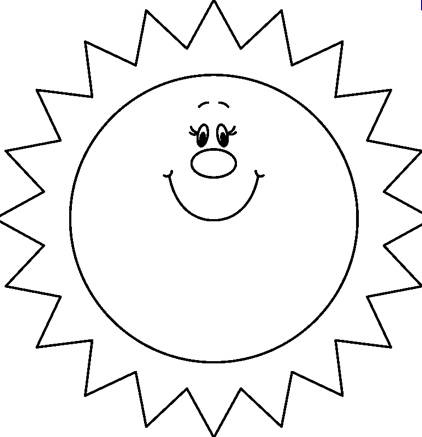 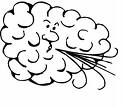 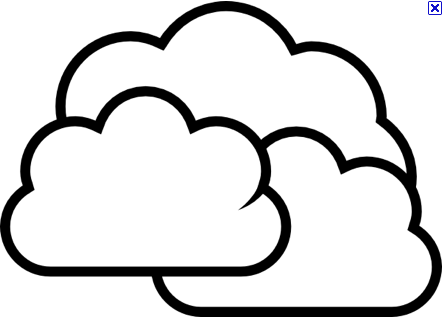 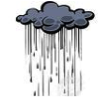 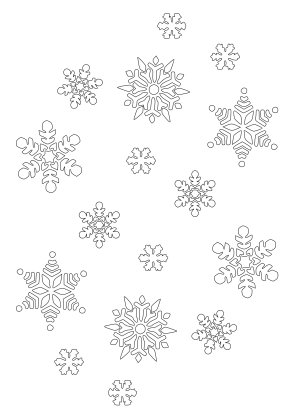 